              ผลการปฏิบัติงานของงานสืบสวนปราบปราม ประจำเดือน พฤศจิกายน 2566          วันที่ ๒ พ.ย.๖๖ เวลาประมาณ ๑๕.00 น. ภายใต้การอำนวยการ ของ พ.ต.ท.สมพร บัวหอม        สว.ตม.จว.อำนาจเจริญ  มอบหมายให้ชุดสืบสวนปราบปรามออกตรวจสถานประกอบการ           และประซาสัมพันธ์ ม.๓๗-๓๘ ตาม พ.ร.บ.คนเข้าเมือง พ.ศ.๒๕๒๒ และกฎหมายอื่นๆ สถานที่ตรวจสอบ โรงแรมปิ่นมุกรีสอร์ท ตำบลนาหว้า อำเภอ ปทุมราชวงศา อำนาจเจริญ ผลการปฏิบัติ     ไม่พบการกระทำผิดกฎหมายแต่อย่างใด พร้อมทั้งได้ประชาสัมพันธ์กฎหมายให้ประชาชนทราบ หากพบเบาะเสการกระทำความผิดโปรดแจ้ง ตม.จว.อำนาจเจริญ หรือ สายด่วน ๑๑๗๘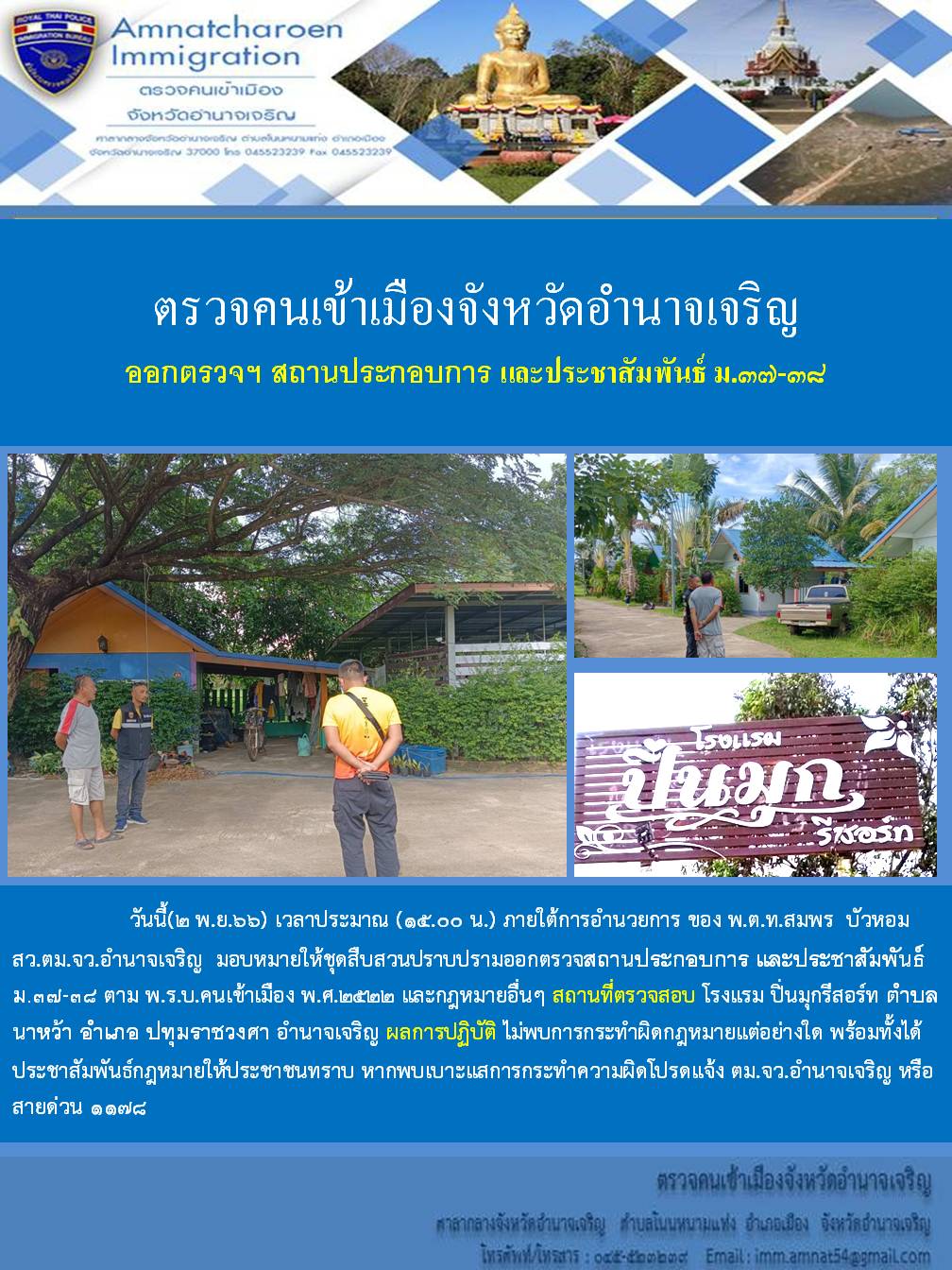            วันที่ ๖ พ.ย.๖๖ เวลาประมาณ ๑๘.00น. ภายใต้การอำนวยการ ของ พ.ต.ท.สมพร บัวหอม        สว.ตม.จว.อำนาจเจริญจัดเจ้าหน้าที่ขุดสืบสวนปราบปราม ตม.จว.อำนาจเจริญ ออกตรวจรถโดยสาร สถานที่ถนน๒๓๑๔ แยกวัดดอนขวัญ ต.พนา อ.พนา จ.อำนาจเจริญ เพื่อป้องกันปราบปรามการกระทำผิดตาม   พ.ร.บ.คนเข้าเมือง พ. ศ.๒๕๒๒ และการกระทำผิดกฎหมายอื่นๆ ผลการปฏิบัติ ไม่พบการกระทำผิดกฎหมายแต่อย่างใดพร้อมทั้งได้ประชาสัมพันธ์กฎหมายให้ประชาชนทราบ หากพบเบาะแสการกระทำความผิด      โปรดแจ้ง ตม.จว.อำนาจเจริญ หรือ สายด่วน ๑๑๗๘            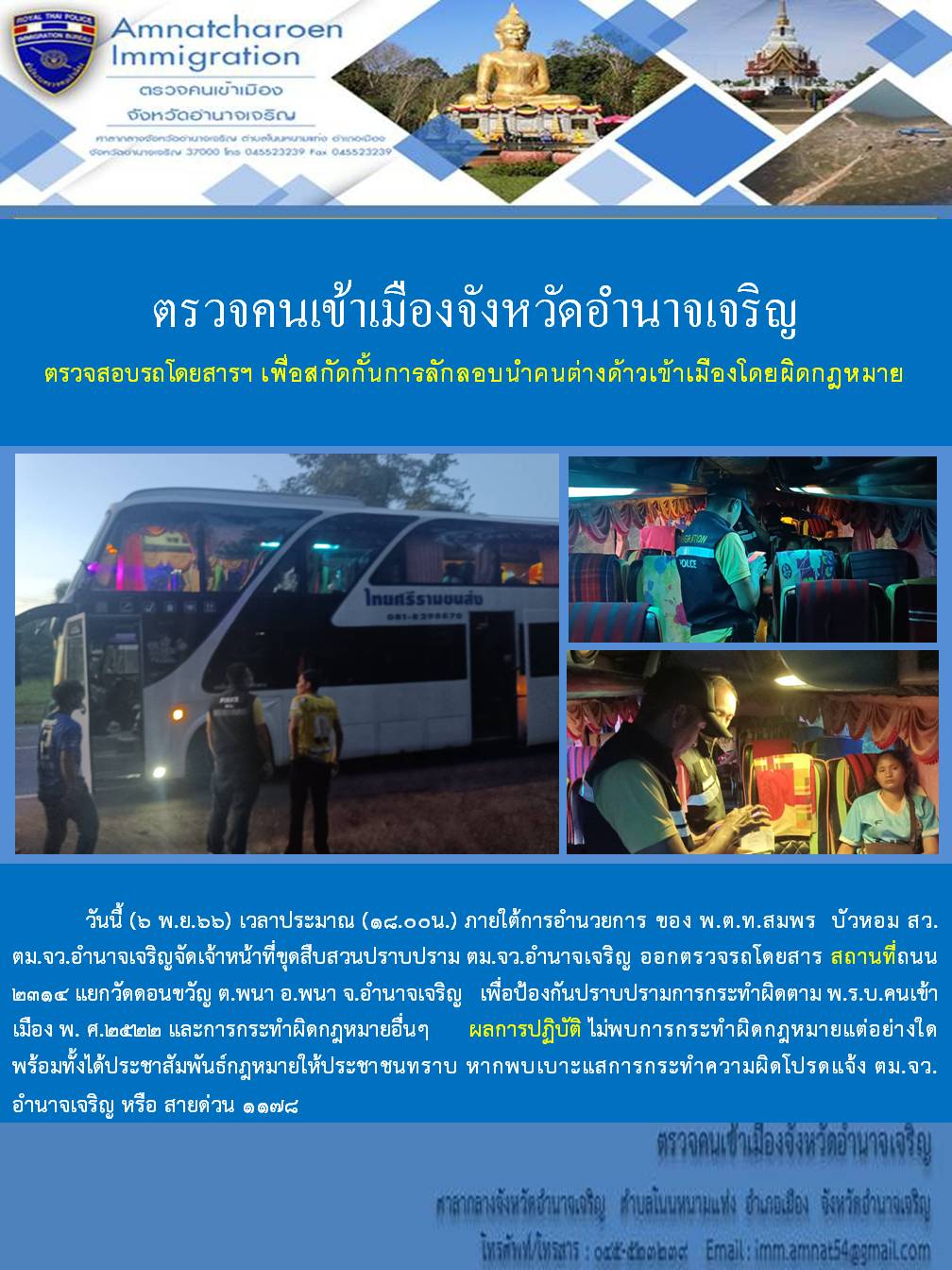               วันที่ ๒๓ พ.ย.๖๖ เวลาประมาณ ๑๓.๓๐ น. ภายใต้การอำนวยการ ของ พ.ต.ท.สมพร  บัวหอม          สว.ตม.จว.อำนาจเจริญ มอบหมายให้ชุดสืบสวนปราบปราม ออกตรวจคนต่างด้าวในพื้นที่รับผิดชอบสุมตรวจการยื่นคำขออยู่ต่อ ต.โนนโพธิ์ อ.เมือง จ.อำนาจเจริญเพื่อป้องกันการกระทำผิดตาม พ.ร.บ.คนเข้าเมือง      พ.ศ.๒๕๒๒ และการกระทำผิดกฎหมายอื่นๆ ผลการปฏิบัติ ไม่พบการกระทำผิดกฎหมายแต่อย่างใด พร้อมทั้งได้ประชาสัมพันธ์กฎหมายการแจ้งที่พักอาศัยของคนต่างด้าว ม.๓๗, ม.ต๘ ให้ประชาชนทราบ หากพบเบาะแสการกระทำความผิดโปรดแจ้ง ตม.จว.อำนาจเจริญ หรือ สายด่วน ๑๑๗๘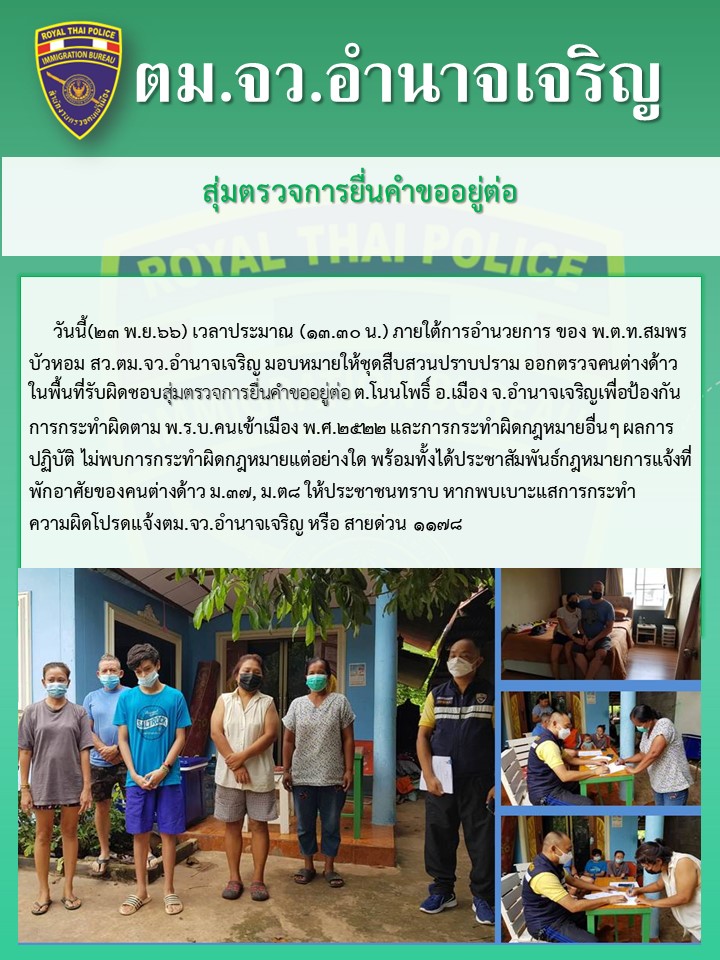 วันที่ ๒๕ พ.ย.๖๖ เวลาประมาณ ๑๓.๓๐ น. ภายใต้การอำนวยการ ของ พ.ต.ท.สมพร  บัวหอม    สว.ตม.จว.อำนาจเจริญ มอบหมายให้ชุดสืบสวนปราบปราม ตม.จว.อำนาจเจริญ ออกพบปะเยี่ยมเยียน       คนต่างด้าวในพื้นที่รับผิดชอบ สถานที่ ต.โนนหนามแท่งอ.เมือง จ.อำนาจเจริญ พร้อมทั้งไประชาสัมพันธ์            ข้อกฎหมาย พ.ร.บ.คนเข้าเมืองพ.ศ.๒๕๒๒ ม.๓๙, ม.๓๘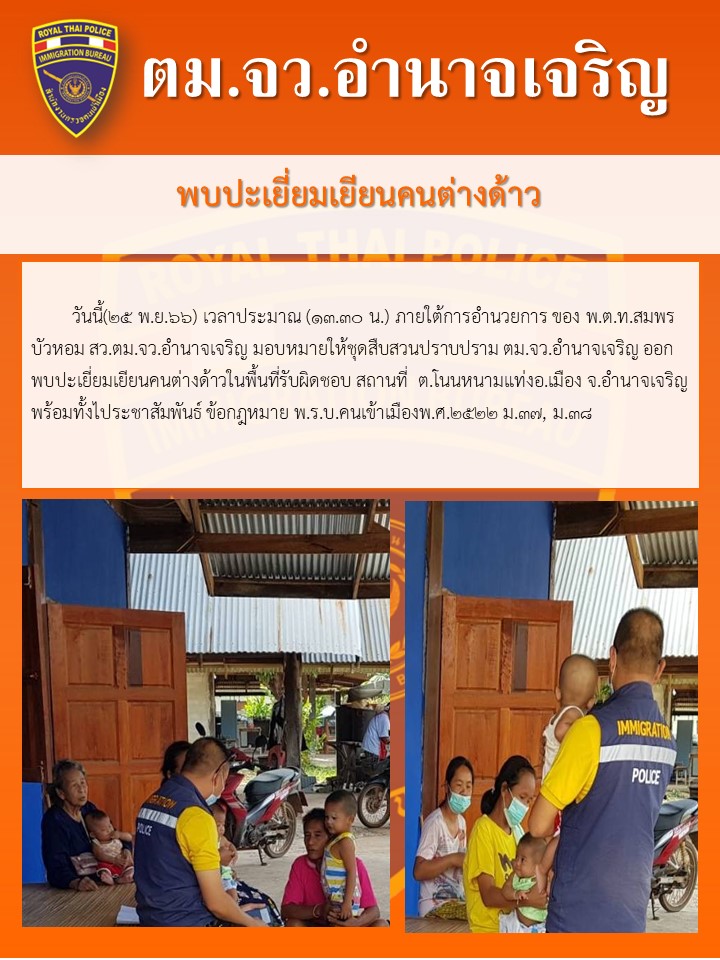 